Hej igen till Dig som är medlem i HSB Bagaren!Här kommer nyhetsbrev nr 2.Det här bladet är Ditt nya”HSB Bagarens infoblad”. Här kommer viktig information direkt till Dig via ditt brevinkast, kvartalsvis.Så håll koll bland Din post!Läs även på hemsidan!https://www.hsb.se/sodra-norrland/brf/bagaren/Vid speciella händelser kommer information fortfarande sättas upp i trapphusen.Har Du något Du vill informera övriga medlemmar i föreningen om?  Välkommen att mejla till: ulrika.wiklund@telia.comeller ring på 070-330 93 10NYA MEDLEMMARStyrelsen hälsar nya medlemmar välkomna till vår Brf- bostadsrättsförening, Bagaren. Information om föreningen finns också på https://www.hsb.se/sodra-norrland/brf/bagaren/PARKERINGSPLATSKÖ-nulägetMotorvärmare: 3 st i kö till motorvärmare(längst sen 19/11–2020)Carport: 24 st i kö till carport(längst sen 8/8–2016, varav 2 önskar byta plats)Viktigt att du som har en parkeringsplats använder den, så att de som står i kö lättare får plats längs gatan.2021–2022:HSB utsedda FastighetsförvaltareKarolina Eriksson, 010-303 23 81karolina.eriksson@hsb.seValda personer i brf Bagarens styrelse:Ordförande	Bengt Uppvall, Norrtullsgatan 40 A, 070-684 84 66bengt.uppvall@gmail.comVice ordförande Göran Dereskogh, Norrtullsgatan 42A, 0735 260 960 goran.dereskog@gmail.comSekreterare		Leif O. Rengman, Norrtullsgatan 40 B, 070-265 12 24, leifo.rengman@outlook.comÖvriga ledamöter:	Ulrika Wiklund, Norrtullsgatan 40 A, 070-330 93 10 ulrika.wiklund@telia.comHSB, Lars Rosenqvist, 010-303 23 00	lars.rosenqvist@hsb.seAnn Catrine Lundström, Kaptensgatan 9 B, 070-647 98 79Anci.lundstrom@telia.comLena Baglien, Kaptensgatan 9a, 070- 564 19 81lenabaglien@hotmail.com	                       	Valberedning:Lena Nätt (Sammankallande) Norrtullsgatan 42B, 070-205 52 65lenai.natt@outlook.comArne Berglund, Norrtullsgatan 42 A, 072-510 88 97anita.berglund@hotmail.comSOPHANTERINGFortsätt vara noggrann när du sorterar återvinningen på Kaptensgatan, det blir så mycket enklare och trevligare då.ÅTERKOPPLING:Leif O Rengman skickade in ett medborgarförslag gällande att parkeringsområdet vi använde under balkongbygget, skulle upplåtas av kommunen som parkeringar även i fortsättningen. Det förslaget avslogs tyvärr. Studie och fritidkommittéDet har varit svårt under pandemiåret att få igång några studier och fritidsaktiviteter. Kommer det nu lättnader så kan vi kanske få igång något i höst. Finns det några idéer? Hör av er till Ulrika Wiklund VIKTIGT- VID FELANMÄLANBåde vår förvaltare och vaktmästare har en extrem arbetsbelastning i dagsläget. Därför är det viktigt attdu som hyresgäst gör din felanmälan via HSBs kanaler. Antingen via telefonnummer 010- 303 23 00 eller så gör du den digitalt via hsb.se/skapa felanmälan/gör en beställning.Se nedan hur en anmälan kan se ut på nätet:Nuläget från HSB: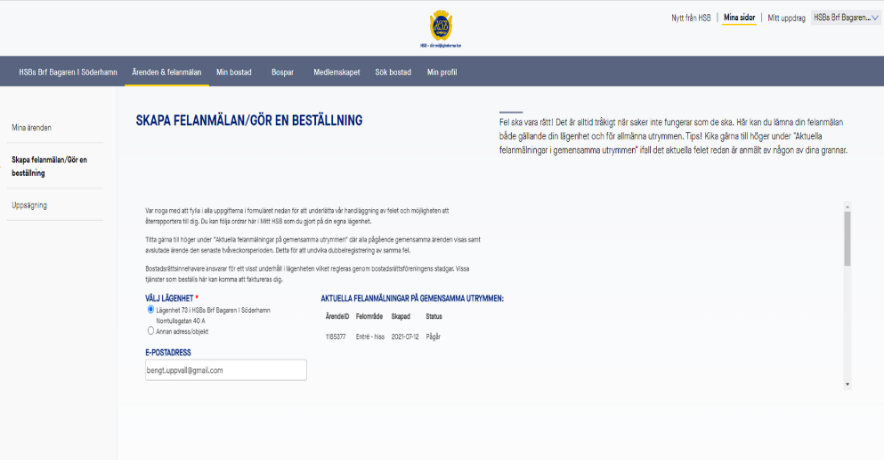 ¤Karolina, vår förvaltare från HSB, blir kortvarig hos oss. Från den 1/11–2021 kommer Karolina att ersättas av Peter Forsström med telefonnummer 010-303 23 45.¤ HSB-service har nio arbetsorder som ligger, och prio 1 är att laga en stolpe vid carporten, prio 2 räcke vid ingång Norrtullsgatan 40A från gården. ¤ Styrelsens möten blir fortsättningsvis den andra tisdagen i varje månad, och då kan du som medlem kontakta någon i styrelsen om du har något att skicka med. Nya kontaktlistor kommer att sättas upp omgående i trappuppgångarna.BALKONGERKarolina/ förvaltare HSB har pratat med Åkes Måleri och de drar igång med balkongerna måndag 27/9. De kommer att börja på Norrtullsgatan och jobba sig vidare. De börjar med en eller två trappuppgångar i taget. De kommer att gå in i varje lägenhet 4 ggr, med fogning, putsning och målning två ggr. Varje lägenhet kommer att ta ca en vecka. Karolina kommer att skicka ut fullmakter som Du måste skriva under och tejpa fast på din dörr så målarna har befogenhet att gå in och jobba. De kommer att gå in med huvudnyckel där fullmakterna sitter uppe. Sitter inga lappar på dörrarna kommer de inte kunna gå in och göra något jobb. Åkes kommer att lämna information i brevinkastet när det närmar sig att de kommer till just ert trapphus, och då måste lapparna upp. VIKTIGT!Karolina och vice ordförande Göran har haft ett möte med Linn från Räddningstjänsten. De ska boka in en dag när de kommer med sin brandbil och kollar hur de når med korgen och om de har plats att ställa upp och svänga. Meddelande till oss boende om detta kommer, så ingen behöver bli orolig när det dyker upp en brandman utanför ert fönster. Även de två bilarna som står där de ska köra in måste flyttas den dagen. TVÄTTSTUGORNADe nya bokningstavlorna kommer att monteras inom kort. De gamla tavlorna kommer att sättas upp i anslutning till tvättstugorna under tiden de nya monteras upp. Boka alltså tvättid på dom gamla tavlorna under de dagar de nya monteras upp. Se till att din gamla bokningskloss och nyckel sätts i de gamla tavlorna, de ska samlas in där. Den nya nyckeln kommer att delas ut via era brevinkast och era klossar sitter då i de nya tavlorna.//Styrelsen önskar alla medlemmar en fin höst och var fortsatt rädda om varandra!